								УТВЪРДИЛ:/п не се чете/									          /П.КИРОВ/								КМЕТ НА ОБЩИНА ЕЛХОВО								Съгласувал:/п не се чете/								Славка Дражева, юрисконсулт								Изготвил:/п не се чете/								Нина Методиева, мл.експ. в отдел								„СУ, ОС и Екология“С Ъ Д Ъ Р Ж А Н И ЕI.УСЛОВИЯ НА ПУБЛИЧНИЯ ТЪРГ С ЯВНО НАДДАВАНЕ1.Предназначение на документацията2.Вид на публичния търг3.Обект на публичния търг с явно наддаване4.Дата на публичния търг5.Начален час на провеждане на публичния търг6.Място на провеждане на публичния търг7.Начална тръжна цена8.Депозит за участие в публичния търг9.Стъпка за наддаване10.Гаранция за изпълнение на договора11.Начин на плащане на наемаII.УКАЗАНИЕ ЗА ПРОВЕЖДАНЕ НА ПУБЛИЧНИЯ ТЪРГ С ЯВНО НАДДАВАНЕ1.Право на участие в публичния търг2.Подаване на заявление за участие в публичния търг3.Откриване на публичния търг4.Провеждане на наддаването5.Определяне на спечелилия публичния търг участник6.Сключване на договор със спечелилия публичния търг участникIII.ДОКУМЕНТИ ЗА УЧАСТИЕ В ПУБЛИЧНИЯ ТЪРГ С ЯВНО НАДДАВАНЕIV.ПРИЛОЖЕНИ ОБРАЗЦИ1.Заявление за участие в публичния търгV.ПРОЕКТО ДОГОВОР VI.КОПИЕ ОТ ЗАПОВЕД №РД-595/22.08.2019г. НА КМЕТА НА ОБЩИНАТА ЗА ОТКРИВАНЕ НА ПРОЦЕДУРАТА ЗА ПРОВЕЖДАНЕ НА ПУБЛИЧЕН ТЪРГ С ЯВНО НАДДАВАНЕ ЗА ОТДАВАНЕ ПОД НАЕМ НА ЧАСТ ОТ ИМОТИ ЧАСТНА ОБЩИНСКА СОБСТВЕНОСТ И ЧАСТ ОТ ИМОТИ ПУБЛИЧНА ОБЩИНСКА СОБСТВЕНОСТVII.КОПИЕ ОТ РЕШЕНИЯ №512/45/8/, №513/45/9/, №514/45/10/ и №515/45/11/ НА ОбС – ЕЛХОВО ВЗЕТИ С ПРОТОКОЛ №45.25.07.2019г.VIII.УСЛОВИЯ НА ПУБЛИЧНИЯ ТЪРГ С ЯВНО НАДДАВАНЕ1.ПРЕДНАЗНАЧЕНИЕ НА ДОКУМЕНТАЦИЯТА	Настоящата тръжна документация съдържа информация, съгласно изискванията на Наредба №5 за реда за придобиване, управление и разпореждане с общинското имущество, която дава възможност на участниците да се запознаят с предмета, условията за участие, изискванията към кандидатите и процедурата по провеждането на публичния търг за отдаване под наем на имоти или части от тях частна или публична общинска собственост.2.ВИД НА ПУБЛИЧНИЯ ТЪРГПубличен търг с явно наддаване.3.ОБЕКТИ НА ПУБЛИЧНИЯ ТЪРГ С ЯВНО НАДДАВАНЕ1.Самостоятелен обект в сграда – частна общинска собственост за офис с идентификатор 27382.500.2590.1.2 и площ от 26.86кв.м, разположен в първи етажа на сграда 1 с идентификатор 27382.500.2590.1, построена през 1966г. в поземлен имот с идентификатор 27382.500.2590 в гр.Елхово на ул.“Търговска“№2 при съседни самостоятелни обекти в сградата: на същия етаж - 27382.500.2590.1.8; под обекта – няма; над обекта – 27382.500.2590.1.4.2.Част от имот – частна общинска собственост с площ от 53/4753ид.ч кв.м от ПИ с идентификатор 27382.500.9529, целия с площ 4753кв.м при граници: 27382.500.7018; 27382.500.168; 27382.500.166; 27382.500.9717; 27382.500.9155; 27382.500.7124 и 27382.500.7001 по кадастралната карта и кадастралните регистри на гр.Елхово, находящ се на ул.“Чаталджа.3.Част от имот – публична общинска собственост с площ от 20/14677ид.ч кв.м от ПИ с идентификатор 27382.500.715, целия с площ от 14677кв.м при граници: 27382.500.7134; 27382.500.7133; 27382.500.7020 по кадастралната карта и кадастралните регистри на гр.Елхово, находящ се на ул.“Асен Златаров“№15.4.Част от имот публична общинска собственост с площ от 20/866ид.ч кв.м от ПИ с идентификатор 27382.500.9001, целия с площ от 866кв.м при граници: 27382.500.896; 27382.500.898; 27382.500.7244; 27382.500.899; 27382500.7105; 27382.500.901 и 27382.500.7158 по кадастралната карта и кадастралните регистри на гр.Елхово, находящ се на ул.“Трети март“4.ДАТА НА ПУБЛИЧНИЯ ТЪРГ С ЯВНО НАДДАВАНЕ12.09.2019/дванадесети септември две хиляди и деветнадесета/ година за имот – частна общинска собственост, част от имот частна общинска собственост и част от имоти – публична общинска собственост, описани в т.3, съгласно Заповед №РД-595/22.08.2019г. на кмета на община Елхово.	При неявяване на кандидати за участие в търга на 12.09.2019г. ще се проведе повторен публичен търг на 19.09.2019г. при същите условия, час и място, като желаещите да участват в търга следва до 17.00часа на 18.09.2019г.да подадат документи в ЦУИГ при община Елхово.5.НАЧАЛЕН ЧАС НА ПУБЛИЧНИЯ ТЪРГ С ЯВНО НАДДАВАНЕ	13.00часа на 12.09.2019/тринадесет часа на дванадесети септември две хиляди и деветнадесета/година.6.МЯСТО НА ПРОВЕЖДАНЕ НА ПУБЛИЧНИЯ ТЪРГ С ЯВНО НАДДАВАНЕ 	гр.Елхово, Община Елхово, Залата на община Елхово7.НАЧАЛНА НАЕМНА ЦЕНА	Началната месечна наемна цена на имотите – частна и публична общинска собственост се определя както следва:Съгласно т.1 на Приложение 2 от Наредба №5 на Общински съвет –Елхово за реда за придобиване, управление и разпореждане на общинското имущество:1.Самостоятелен обект в сграда – частна общинска собственост за офис с идентификатор 27382.500.2590.1.2 и площ от 26.86кв.м, разположен в първи етаж на сграда 1 с идентификатор 27382.500.2590.1, построена през 1966г. в поземлен имот с идентификатор 27382.500.2590 в гр.Елхово на ул.“Търговска“№2 при съседни самостоятелни обекти в сградата: на същия етаж - 27382.500.2590.1.8; под обекта – няма; над обекта – 27382.500.2590.1.4 с начален месечен наем в размер на 76.34лв. без включен ДДС, депозит 916.08лева.Съгласно т.4 на Приложение 2 от Наредба №5  на Общински съвет –Елхово за реда за придобиване, управление и разпореждане на общинското имущество:1.Част от имот – частна общинска собственост с площ от 53/4753ид.ч кв.м от ПИ с идентификатор 27382.500.9529, целия с площ 4753кв.м при граници: 27382.500.7018; 27382.500.168; 27382.500.166; 27382.500.9717; 27382.500.9155; 27382.500.7124 и 27382.500.7001 по кадастралната карта и кадастралните регистри на гр.Елхово, находящ се на ул.“Чаталджа“ с начален месечен наем в размер на 49.20лв., депозит 590.40лева.2.Част от имот – публична общинска собственост с площ от 20/14677ид.ч кв.м от ПИ с идентификатор 27382.500.715, целия с площ от 14677кв.м при граници: 27382.500.7134; 27382.500.7133; 27382.500.7020 по кадастралната карта и кадастралните регистри на гр.Елхово, находящ се на ул.“Асен Златаров“№15 с начален месечен наем в размер на 44.00лв., депозит 528.00лева.3.Част от имот публична общинска собственост с площ от 20/866ид.ч кв.м от ПИ с идентификатор 27382.500.9001, целия с площ от 866кв.м при граници: 27382.500.896; 27382.500.898; 27382.500.7244; 27382.500.899; 27382500.7105; 27382.500.901 и 27382.500.7158 по кадастралната карта и кадастралните регистри на гр.Елхово, находящ се на ул.“Трети март“ с начален месечен наем в размер на 52.00лв., депозит 624.00лева.8.ДЕПОЗИТ ЗА УЧАСТИЕ В ПУБЛИЧНИЯ ТЪРГ С ЯВНО НАДДАВАНЕ	Определеният депозит е в размер на 10% от стойността на целия срок на договора за наем на имоти частна общинска собственост и имоти публична общинска собственост.	Внесените от кандидатите депозити за участие в търга с явно наддаване не се възстановяват, когато: Кандидат подал заявление за участие не се яви на търга: участник определен за спечелил търга, откаже да подпише договор за наем, респективно да заплати предложената от него цена. Внесените депозити за участие на участниците, обжалвали заповедта на кмета за спечелил търга на Кмета на общината се задържат до влизане в сила на заповедта, респективно до отмяната и. Върху тези суми не се дължат лихви. След влизане в сила на заповедта за спечелил търга на Кмета на общината, лицето спечелило търга е длъжно в едномесечен срок да извърши дължимото плащане, както и други престации по сделката. В противен случай се счита, че то се отказва от сключване на сделката. Внесеният от него депозит се задържа, а кметът със заповед обявява за спечелил търга участника, класиран на второ място с предложената от него цена с наличен към момента депозит. Определеният за спечелил търга участник, класиран на второ място и определен за спечелил търга не извърши в едномесечен срок действията по сключването на договора се счита, че той се отказва от сключване на сделката, а кмета на общината организира нов публичен търг.9.СТЪПКА ЗА НАДДАВАНЕ	Стъпката за наддаване на имотите – частна и публична общинска собственост е равна на 10% от началната наемна цена както следва:  1.Самостоятелен обект в сграда – частна общинска собственост за офис с идентификатор 27382.500.2590.1.2 и площ от 26.86кв.м, разположен в първи етажа на сграда 1 с идентификатор 27382.500.2590.1, построена през 1966г. в поземлен имот с идентификатор 27382.500.2590 в гр.Елхово на ул.“Търговска“№2 при съседни самостоятелни обекти в сградата: на същия етаж - 27382.500.2590.1.8; под обекта – няма; над обекта – 27382.500.2590.1.4 с начален месечен наем в размер на 76.34лв. без включен ДДС, стъпка 7.63лева.2.Част от имот – частна общинска собственост с площ от 53/4753ид.ч кв.м от ПИ с идентификатор 27382.500.9529, целия с площ 4753кв.м при граници: 27382.500.7018; 27382.500.168; 27382.500.166; 27382.500.9717; 27382.500.9155; 27382.500.7124 и 27382.500.7001 по кадастралната карта и кадастралните регистри на гр.Елхово, находящ се на ул.“Чаталджа“ с начален месечен наем в размер на 49.20лв., стъпка 4.92лева.3.Част от имот – публична общинска собственост с площ от 20/14677ид.ч кв.м от ПИ с идентификатор 27382.500.715, целия с площ от 14677кв.м при граници: 27382.500.7134; 27382.500.7133; 27382.500.7020 по кадастралната карта и кадастралните регистри на гр.Елхово, находящ се на ул.“Асен Златаров“№15 с начален месечен наем в размер на 44.00лв., стъпка 4.40лева.4.Част от имот публична общинска собственост с площ от 20/866ид.ч кв.м от ПИ с идентификатор 27382.500.9001, целия с площ от 866кв.м при граници: 27382.500.896; 27382.500.898; 27382.500.7244; 27382.500.899; 27382500.7105; 27382.500.901 и 27382.500.7158 по кадастралната карта и кадастралните регистри на гр.Елхово, находящ се на ул.“Трети март“ с начален месечен наем в размер на 52.00лв., стъпка 5.20лева.10.ГАРАНЦИЯ ЗА ИЗПЪЛНЕНИЕ НА ДОГОВОРА ЗА ИМОТИТЕ от т.3 „Обекти на публичния търг с явно наддаване“	Договорите за наем за имотите частна и публична общинска собственост се сключват след внесена гаранция за тяхното изпълнение в размер на достигнатия на търга двумесечен наем.	Копие от платежния документ за внесената гаранция се представя в стая №19 на община Елхово за сключване на договора.	Гаранцията се освобождава след изтичане срока на договора.11.НАЧИН НА ПЛАЩАНЕ ПО ДОГОВОРИТЕ ЗА НАЕМ ЗА ИМОТИ ЧАСТНА И ПУБЛИЧНА ОБЩИНСКА СОБСТВЕНОСТ	Дължимият месечен наем се заплаща до 30-то число на текущия месец по банков или касов път съгласно сключените договори.II.УКАЗАНИЯ ЗА ПРОВЕЖДАНЕ НА ПУБЛИЧНИЯ ТЪРГ С ЯВНО НАДДАВАНЕ1.ПРАВО НА УЧАСТИЕ В ПУБЛИЧНИЯ ТЪРГ  имат физически или юридически лица.2.ЗАЯВЛЕНИЯТА ЗА УЧАСТИЕ В ПУБЛИЧНИЯ ТЪРГ С ЯВНО НАДДАВАНЕ ЗА ОТДАВАНЕ ПОД НАЕМ НА ИМОТИ ЧАСТНА И ПУБЛИЧНА ОБЩИНСКА СОБСТВЕНОСТ СЕ ПОДАВАТ ДО КМЕТА НА ОБЩИНА ЕЛХОВО.	Заявленията за участие в публичния търг с явно наддаване за общинските имоти, определени в настоящата тръжна документация се подават в срок до 17.00часа на 10.09.2019г. от представляващия юридическо лице и ЕТ/упълномощен негов представител или от физическо лице/упълномощен негов представител : - на гише № 1 в Центъра за услуги и информация на първи етаж в административната сграда на общината на ул. “Търговска” № 13 в гр. Елхово, - по поща или куриер до гише № 1 в Центъра за услуги и информация на първи етаж в административната сграда на общината на ул. “Търговска” № 13 в гр. Елхово,- по електронна поща с адрес : obshtina@elhovobg.org с квалифициран електронен подпис.	Не се приемат за участие в търга и се връщат незабавно на кандидатите документи, подадени след изтичане на крайния срок за подаване на документи посочени по-горе.3.ОТКРИВАНЕ НА ПУБЛИЧНИЯ ТЪРГ С ЯВНО НАДДАВАНЕ	В деня и часа за провеждането на публичния търг, председателят на комисията проверява присъствието на членовете и обявява откриването  на публичния търг с явно наддаване, неговия предмет, проверява документите на участниците, представя ги и констатира дали са изпълнени условията за провеждане на публичния търг.	Пълномощниците на участниците в търга представят нотариално заверено пълномощно.4.ПРОВЕЖДАНЕ НА НАДДАВАНЕТО	Преди да започне наддаването, председателят на тръжната комисия поканва всички допуснати участници в търга да потвърдят устно началната тръжна цена.	Когато на публичния търг се яви само един кандидат, то той се обявява за спечелил по предложената от него цена, която не може да бъде по-ниска от началната тръжна цена.	Ако са подадени повече от едно заявление, но се яви само един кандидат, то публичния търг се отлага с два часа.	Когато на публичния търг не се яви кандидат, търгът се обявява за не проведен и се провежда в деня и часа посочени в заповедта, съгласно чл.45, ал.1, т.9 от Наредба №5 за реда за придобиване, управление и разпореждане с общинското имущество.	В случай, че в резултат на декласиране на участник, остане само един кандидат, публичния търг се провежда и участника се обявява за спечелил по предложената от него цена, която не може да бъде по-ниска от началната тръжна цена.	В случай, че някой от кандидатите, подали заявление за участие в публичния търг, откаже участие в публичния търг, внесеният от него депозит за участие се задържа.	В случай, че някой от допуснатите участници откаже да потвърди началната тръжна цена, той не се допуска до по-нататъшно участие в публичния търг, а внесеният от него депозит за участие се задържа.	В случай, че участниците в търга потвърдят началната тръжна цена, но никой от тях не обяви следващата по размер цена, по-висока от началната с една стъпка, търгът се закрива и внесените от тях депозити за участие в търга се задържат.   	Наддаването се извършва чрез гласно обявяване от участниците на последователни суми над началната цена, разграничени от председателя на комисията със звуков сигнал.Всяко увеличаване трябва да бъде равно на стъпката на наддаване.	Участниците обявяват високо и ясно предлаганите от тях суми. Обявената от участника сума го обвързва към комисията и другите участници в публичния търг без право на позволяване на грешка.	Преди третото обявяване на дадено предложение се предупреждава, че това е последното обявяване. Ако няма други предложения, наддаването приключва със звуков сигнал от председателя, който обявява спечелилия публичния търг, предложената окончателна цена и закрива търга.	Комисията изготвя протокол за резултатите от него. Протоколът се подписва от членовете и се предоставя на кмета на общината. Въз основа на протокола се освобождават депозитите на лицата, които не са спечелили  публичния търг. 5.ОПРЕДЕЛЯНЕ НЯ СПЕЧЕЛИЛИЯ ПУБЛИЧНИЯ ТЪРГ С ЯВНО НАДДАВАНЕ УЧАСТНИК	Въз основа на резултатите от публичния търг, кметът на общината издава заповед, с която определя лицето, спечелило публичния търг, цената и условията на плащането, както и вида, размера и условията за извършване на други престации, яка са предвидени такива. Заповедта се издава в седемдневен срок от датата на получаване на протокола по чл.54 от Наредба №5 за реда за придобиване, управление и разпореждане с общинското имущество, връчва се на лицето и се обявява на публично място в сградата на общинската администрация, достъпно за всички заинтересовани лица.Заповедта може да се обжалва от останалите участници в публичния търг по реда на АПК.6.СКЛЮЧВАНЕ НА ДОГОВОРА СЪС СПЕЧЕЛИЛИЯ ПУБЛИЧНИЯ ТЪРГ С ЯВНО НАДДАВАНЕ УЧАСТНИК	Приложения към настоящата документация проект на договор се сключва в едномесечен срок от влизане в сила на Заповедта на Кмета за спечелил публичния търг участник.	След влизане в сила на заповедта за спечелилия публичния търг участник на кмета на общината, лицето спечелило търга е длъжно в едномесечен срок от датата на влизането в сила да извърши дължимото наемно плащане, гаранция в размер на достигнатия на търга двумесечен наем, както и на такса производство по чл.36 от Наредба №7 на Общински съвет Елхово в размер на 10/десет/лева.	В противен случай се счита, че то се отказва от сключване на сделката. В този случай внесеният от него депозит се задържа, а кмета със заповед обявява за спечелил търга участника класиран на второ място с предложената от него цена с наличен към момента депозит. Определеният за спечелил търга участник, класиран на второ място се уведомява по надлежен ред. Ако след уведомяването класирания на второ място и определен за спечелил търга не извърши в едномесечен срок действия по ал.1 и ал.2 се счита, че той се отказва от сключване на сделката, а кмета на общината организира нов публичен търг.	В договора задължително се включва достигната на публичния търг цена.III.ДОКУМЕНТИ ЗА УЧАСТИЕ В ПУБЛИЧНИЯ ТЪРГ С ЯВНО НАДДАВАНЕ	За юридически лица              1.Заявление - образец за участие в търга се подава от представляващия или упълномощен негов представител:	- на гише №1 в Центъра за услуги и информация  на община Елхово;- по поща или куриер до гише № 1 в Центъра за услуги и информация на първи етаж в административната сграда на общината на ул. “Търговска” № 13 в гр. Елхово;- по електронна поща с адрес : obshtina@elhovobg.org с квалифициран електронен подпис.         2.Извадка от Търговския регистър за актуално състояние, издава се служебно.        3.Приходна квитанция за внесен депозит.        4.Приходна квитанция за внесена такса за участие в търга – 30.00лв.         5.Пълномощниците в търга да представят нотариално заверено пълномощно за участие в търга. .               II.За физически лица :	1.Заявление – образец за участие в търга се подава от физическото лице или упълномощен от него представител :- на гише №1 в Центъра за услуги и информация  на община Елхово;- по поща или куриер до гише № 1 в Центъра за услуги и информация на първи етаж в административната сграда на общината на ул. “Търговска” № 13 в гр. Елхово;- по електронна поща с адрес : obshtina@elhovobg.org с квалифициран електронен подпис.               2.Приходна квитанция за внесен депозит.       3.Приходна квитанция за внесена такса за участие в търга – 30.00лв.       4.Пълномощниците в търга да представят нотариално заверено пълномощно за участие в търга. IV.ПРИЛОЖНИ ОБРАЗЦИ1.Заявление за участие в публичния търгV.ПРОЕКТО ДОГОВОРVI.КОПИЕ ОТ ЗАПОВЕД №РД-595/22.08.2019г. НА КМЕТА НА ОБЩИНАТА ЗА ОТКРИВАНЕ НА ПРОЦЕДУРАТА ЗА ПРОВЕЖДАНЕ НА ПУБЛИЧНЕН ТЪРГ С ЯВНО НАДДАВАНЕ ЗА ОТДАВАНЕ ПОД НАЕМ НА ИМОТ ЧАСТНА ОБЩИНСКА СОБСТВЕНОСТ, ЧАСТ ОТ ОТ ИМОТ ЧАСТНА ОБЩИНСКА СОБСТВЕНОСТ И ЧАСТ ОТ ИМОТИ ПУБЛИЧНА ОБЩИНСКА СОБСТВЕНОСТУслуга  № 0237................................ / ............... 20...... г.			           Вх №.                   дата													ДОКМЕТА НАОБЩИНА ЕЛХОВОЗ А Я В Л Е Н И Еот ………………………......................…..................……………….............................................../име, презиме, фамилия/ЕГН: док. за самоличност: № .............................., издадена на: ...................., от: ................................адрес: ................................................................................................................................................/област, община, населено място, жк., бул. /ул./, бл. вх., ет., ап./...........................................................................................................................................................Представител на .............................................................................................................................. /наименование на юридическото лице/БУЛСТАТ с адрес на управление: ..................................................................................................................../област, община, населено място, жк., бул. /ул./, бл. вх., ет., ап./...........................................................................................................................................................телефон, факс или адрес на електронна поща: …................................................………............УВАЖАЕМИ ГОСПОДИН  КМЕТ,	Моля, да участвам в търга на ........................... 20....... г. за отдаване под наем на ...........................................................................................................................................................находящ се в гр. /с./ .........................................................................., община Елхово.	Извършил съм оглед на обекта и съм запознат с тръжната документация и проекто договора.Внесъл съм депозитна вноска с приходна квитанция № ................... / …….................. и такса за участие в търг с приходна квитанция  № ....................... / ..........................................Прилагам следните документи:Изискуемите в заповедта и/или обявата за търга:............................................................................................................................................................................................................................................................................................................................................................................................................................................................... 20…... г.         					Заявител: ………………..гр.Елхово								     /подпис, печат/										ПРОЕКТО-ДОГОВОРД О Г О В О Р  З А   Н А Е М№……….	Днес .............20....г. в гр.Елхово на основание чл.228-239 от Закона за задълженията и договорите, чл.14, ал… от Закона за общинската собственост, чл.14/чл.17, ал… и ал… от Наредба №5 за реда за придобиване, управление и разпореждане на общинското имущество, решение на Общински съвет – Елхово взето с протокол №.................20.....г. и заповед №РД-....../...........20....г. на кмета на община Елхово за спечелен търг се сключи настоящия договор за предоставяне на общински имот под наем между:	Община Елхово с адрес на управление ул.”Търговска”№13 с   булстат ......................., представлявана от кмета ......................... от гр.Елхово с ЕГН .........................., притежаващ л.к.№........................ издадена на .............................г., избран съгласно решение №........ от ............................г. на ОбИК Елхово от една страна наричана за кратко “Наемодател” и от друга странаЕТ„..............................” със седалище и адрес на управление  гр....................... ул.”..............................”№......., регистриран съгласно Закона за търговския регистър с ЕИК .................................., представляван от ............................................. с постоянен адрес  гр........................ ул.”............................”№...... вх....... ет...... ап.....с ЕГН .............................., притежаваща л.к.№..................., издадена на ...............г. от МВР-Ямбол наричана за краткост “Наемател”.                       СТРАНИТЕ СЕ СПОРАЗУМЯХА ЗА СЛЕДНОТО:І.Предмет на договора, цена, начин на плащане и срокЧл.1./ал.1/.Наемодателят предоставя под наем на наемателя за временно и възмездно ползване собствен недвижим имот – частна/публична общинска собственост, находящ се в гр......................., ул.”.................................”№..,  представляващ: недвижим имот частна общинска собственост с площ от ….кв.м, разположен в ПИ с идентификатор 27382.500…… по кадастралната карта на гр.Елхово, одобрена със заповед №РД-18-103/28.11.2008г.,целия с площ от ……кв.м с начин на трайно ползване за комплексно застрояване.Самостоятелният обект в сграда с идентификатор 27382.500…… е актуван с АОС№…/……… за частна общинска собственост, записан е в счетоводството на общината по сметка ……… с балансова стойност ………лева.Чл.2.Наемодателят предоставя под наем на наемателя имота срещу месечен наем в размер на .........../................................../лева с включен ДДС/без ДДС, платим всеки месец до 30-то число в информационния център при община Елхово срещу фактура или по банков път.Чл.3.Размерът на наема посочен в чл.2 се изменя и актуализира съобразно индекса на инфлация определен от Националния статистически институт. Актуализацията се извършва ежегодно до 31.01. за предходната година от наемателя и след това  индексирана цена се счита за договорена и наемателя я заплаща през следващата година.Чл.4.При просрочие наемателя заплаща законната лихва /основен лихвен процент +10%/ и сумата се внася в касата на общината или по банков път като лихва за съответния месец . 	Чл.5.Наемодателят предоставя под наем имота за срок от ................. години, считано от ...........20...г. до .........20... година.ІІ.Права и задължения на наемодателяЧл.6.Наемодателя предоставя имота в състояние, което отговаря на предназначението за което е нает. Предаването се извършва с приемателен протокол.Чл.7.Наемодателят не отговаря за недостатъците на имота, които наемателят е знаел или е могъл да знае при сключване на договора, освен ако тези недостатъци са опасни за здравето на наемателя или лицата работещи в имота.Чл.8.Наемодателят не може да прехвърля собствеността на имота до прекратяването на договора освен ако писмено до 30 дни   след прието решение  на Общински съвет е уведомил наемателя за прехвърлянето на имота.Чл.9./1/ На основание чл.56, ал.2/А/ от Наредба №5 за РПУРОИ договора за наем се сключва след внесена гаранция в размер на ………….лв., представляваща двумесечния наем достигнат на търга, която се задържа по изпълнението на договора до края на срока му. Гаранцията е внесена с ПК№……../……………г./2/. При неизпълнение на задълженията от страна на наемателя, наемодателя има право да задържи цялата гаранция или част от нея за погасяване на възникнали задължения по договора  както и за обезщетения за евентуални вреди настъпили по време на ползването на имота.Наемодателят осигурява спокойното ползване на имота и не предприема действия увреждащи внесеното движимо имущество на наемателя.Чл.10./1/.Наемодателят осигурява спокойно и безпрепятствено ползване на имота.Наемодателят извършва контролна дейност по спазването на договора и ползването на имота по предназначение в определените дни за ползване под наем чрез съответните специализирани органи на общината или чрез други специализирани органи, но е длъжен да осигури не смущаващо ползване на имота.ІІІ.Права и задължения на наемателяЧл.11./а/Наемателят ползва имота съобразно предназначението му с грижата на добър стопанин в съответствие с разпоредбите на този договор и заплаща в срок наемната цена./б/ Предназначението на имота може да се промени само с писменото съгласие на наемодателя.Чл.12.Наемателят връща след прекратяване на договора имота в състояние на получаването му или по-добро такова. Връщането на имота става с приемо-предавателен протокол.Чл.13.Наемателят няма право да отдава имота под наем или част от него на други лица / да го пренаема, да го преотстъпва за ползване и да го ползва съвместно с трети лица / без писменото съгласие на наемодателя и съобщаване причините за това.Чл.14.Наемателят извършва поддържането на текущите ремонти и заплаща за своя сметка всички текущи разходи по отстраняването на всички дребни поправки, отнасящи се до повреди, които се дължат на обикновеното потребление на имота.Чл.15.Наемателят заплаща всички текущи разходи по ел.енергия и вода на базата на регистриран на негово име на основание договора индивидуален електромер и водомер.Чл.16.Наемателят заплаща такса за битови отпадъци на основание взето решение от Общински съвет – Елхово в началото на годината.Чл.17./а/.Наемателят извършва подобрения по оборудването за своя сметка, без да изменя външната архитектура на сградата. При съществени и трайни подобрения през време на експлоатацията наемателят е длъжен да поиска писменото съгласие на наемодателя, които разходи могат да се приспаднат от наемната цена след потвърждаване на състоянието от наемодателя./б/.Наемателят не може да иска връщане на подобренията извършени от него след прекратяване на договора и същите остават за общината.         Чл.18.Наемателят изплаща на наемодателя обезщетение за вредите причинени по време на ползването на имота,освен ако се докаже, че те се дължат на причини за които той не отговаря. Наемодателят дължи обезщетение и за вредите причинени от неговото семейство или служители на фирмата му.Чл.19.Наемателят се задължава да съобщава незабавно и писмено на наемодателя за повредите и посегателствата извършени върху наетия имот както и на съответните специализирани органи.Чл.20.Наемателят е длъжен да осигури свободен достъп в имота на длъжностни лица от общината за извършване на проверка ползва ли се имота по предназначение.Чл.21.Наемателят в едномесечен срок след подписване на договора застрахова в полза на община Елхово недвижимия имот за застрахователни събития – пожар.ІV.Общи условияЧл.22./1/Действието на договора се прекратява в следните случаи:-с изтичане срока на договора;-при нарушаване условията на договора;-поради неплащане на наемната цена за повече от един месец или поради системно неплащане в срок;-от наемодателя и наемателя с едностранно едномесечно писмено предизвестие./2/.Действието на договора може да се прекрати по взаимно съгласие.  Чл.23.При виновно неизпълнение на всяка от страните по договора, неизправната страна дължи неустойка в размер на две месечни вноски от наемната цена.Чл.24.За всички неуредени с този договор въпроси се прилагат разпоредбите по ЗЗД и действащите нормативни актове включително и Наредба №5 на ОбС за реда за придобиване, управление и разпореждане с общинско имущество.Чл.25./1/.На основание чл.56 , ал.2А от Наредба №5 за реда за придобиване, управление и разпореждане с общинското имущество договора за наем се сключва след внесена гаранция в размер на .........../............................................................ /лв. представляваща двумесечния наем достигнат на търга, която се задържа по изпълнението на договора до края на срока му. Гаранцията е внесена с ПК №……………../………………г.ал./2/.При неизпълнение на задълженията от страна на наемателя, наемодателят има право да задържи целият или част от депозита за погасяване на възникналите задължения по договора както и за обезщетения за евентуални вреди настъпили по време на ползването на имота. Чл.26. Съгласно чл.4 буква “Е” от правилника за вписване договорът за наем се вписва.Таксата за вписване се заплаща от наемателя.Настоящият договор се състави в три  еднообразни екземпляра от които един за община Елхово за отдел “СУ, ОС и Екология“, един за наемателя и един за службата по вписванията Елхово. Копие от вписания договор отдел “СУ, ОС и Екология“ предоставя на отдел “БФМДТ”.При сключването на договора се предоставиха следните писмени документи:1.Удостоверение за избор на кмет.2.Копие на булстата.3.Акт за общинска собственост №..../......................г..4.Решение на ОбС-Елхово взето с протокол №..../...................г.5.Заповед №РД-......../.........20...г.6.Схема.7.Удостоверение от Агенция по вписванията.НАЕМОДАТЕЛ:					НАЕМАТЕЛ:ОБЩИНА ЕЛХОВО	ЕТ„...................”                                           			КМЕТ:						Представляващ:	 З А П О В Е Д№ РД-595гр.Елхово,22.08.2019г.	На основание чл.44, ал.2 от Закона за местното самоуправление и местната администрация, чл.14, ал.1,  ал.2, ал.7 от Закона за общинската собственост, чл.14, ал.1, ал.2, ал.3, чл.17, ал.1, ал.2, ал.4 и чл.45, ал.1, ал.2 и ал.3 от Наредба №5 за реда за придобиване, управление и разпореждане с общинското имущество, решения на Общински съвет – Елхово №512/45/8/, №513/45/9/, №514/45/10/ и №515/45/11/ взети с Протокол №45/25.07.2019г.Н А Р Е Ж Д А М:	I.Да се проведе публичен търг с явно наддаване за отдаване под наем на имоти частна общинска собственост:1.Самостоятелен обект за офис с идентификатор 27382.500.2590.1.2 с площ от 26.86кв.м, разположен в първи етаж на сграда 1 с идентификатор 27382.500.2590.1, построена през 1966г. в ПИ с идентификатор 27382.500.2590, находящ се в гр.Елхово на ул.“Търговска“№2 за срок от 10/десет/години с начален месечен наем 76.34лв. без включен ДДС, депозит 916.08лева.2.Част от имот – частна общинска собственост с площ 53/4753ид.ч кв.м от ПИ с идентификатор 27382.500.9529 целия с площ 4753кв.м, находящ се в гр.Елхово, ул.“Чаталджа“ за срок от 10/десет/години с начален месечен наем 49.20лв., депозит 590.40лева. II.Да се проведе публичен търг с явно наддаване за част от имоти – публична общинска :1.Част от имот – публична общинска собственост с идентификатор 27382.500.715 с площ от 20/14677ид.ч кв.м целия с площ 14677кв.м, находящ се в гр.Елхово, ул.“Асен Златаров“№15 за срок от 10/десет/години за учебния период от 01.09. до 30.06. с начален месечен наем 44.00лева, депозит 528.00лева.2.Част от имот – публична общинска собственост с идентификатор 27382.500.9001 с площ от 20/866ид.ч кв.м целия с площ 866кв.м, находящ се в гр.Елхово, ул.“Трети март“ за срок от 10/десет/години с начален месечен наем 52.00лв., депозит 624.00лева.	Дължимите плащания се извършват по банков път или на касата на община Елхово. 	Оглед на обектите  може да се извърши всеки работен ден до 09.09.2019г. от 10.00часа до 12.00часа. 	Търгът да се проведе от комисия в състав:	Председател: не се чете	      Членове:1.не се чете			 2.не се чете		           3.не се чете			 4.не се чете			 5.не се четеРезервни членове:1.не се чете			    2.не се четена 12.09.2019г. от 13.00часа в залата на община Елхово.	В търга могат да участват физически и юридически лица.	Желаещите за участие в търга следва до 10.09.2019г. до 17.00часа да подадат в информационния център при община Елхово следните документи:        I.За юридически лица        1.Заявление - образец за участие в търга се подава от представляващия или упълномощен негов представител:	- на гише №1 в Центъра за услуги и информация  на община Елхово;- по поща или куриер до гише № 1 в Центъра за услуги и информация на първи етаж в административната сграда на общината на ул. “Търговска” № 13 в гр. Елхово;- по електронна поща с адрес : obshtina@elhovobg.org с квалифициран електронен подпис.        2.Извадка от Търговския регистър за актуално състояние, издава се служебно.        3.Приходна квитанция за внесен депозит.         4.Приходна квитанция за внесена такса за участие в търга – 30.00лв.        5.Пълномощниците в търга да представят нотариално заверено пълномощно за участие в търга. .               II.За физически лица :	1.Заявление – образец за участие в търга се подава от физическото лице или упълномощен от него представител :- на гише №1 в Центъра за услуги и информация  на община Елхово;- по поща или куриер до гише № 1 в Центъра за услуги и информация на първи етаж в административната сграда на общината на ул. “Търговска” № 13 в гр. Елхово;- по електронна поща с адрес : obshtina@elhovobg.org с квалифициран електронен подпис.               2.Приходна квитанция за внесен депозит.       3.Приходна квитанция за внесена такса за участие в търга – 30.00лв.       4.Пълномощниците в търга да представят нотариално заверено пълномощно за участие в търга.       При липса на кандидати за участие в търга на 12.09.2019г., да се проведе втори търг при същите условия на 19.09.2019г. от 13.00ч. в залата на община Елхово, като документите за участие в търга се подават до 17.00часа на 18.09.2019г.Тръжната документация, утвърдена от кмета на общината да бъде предоставена на заинтересованите лица от служителя на гише №1 в ЦУИГ на община Елхово.       Настоящата заповед да се сведе до знанието на по-горе посочените лица за сведение и изпълнение.       Контрол по изпълнение на заповедта възлагам на г-жа Пепа Кючукова – заместник кмет на община Елхово.Заповедта и утвърдената тръжна документация да се публикуват на електронната страница на Община Елхово в „Търгове и конкурси“ПЕТЪР КИРОВ:/п. не се чете/ Кмет на община ЕлховоО Б Щ И Н С К И  С Ъ В Е Т - Е Л Х О В О, О Б Л А С Т  Я М Б О ЛПрепис-извлечение:П Р О Т О К О Л№ 45На четиридесет и петото заседание на Общински съвет-Елхово, област Ямбол, проведено на 25.07.2019 г. от 09.00 ч. в заседателната зала на община Елхово.   От 17 общински съветници на заседанието присъстваха 15.Д Н Е В Е Н  Р Е Д:8. ДОКЛАДНА ЗАПИСКА ОТНОСНО: .Предложение за отдаване под наем на част от имот публична общинска собственост с площ от 20кв.м, находящ се в гр.Елхово, ул.“Асен Златоров“№15  за срок до 10/десет/ години след провеждане на  публичен търг.ВНОСИТЕЛ : Петър Киров – Кмет на Община ЕлховоПо т.8 ОбС прие следното  РЕШЕНИЕ:512/45/8/ Общински съвет – Елхово:1.На основание чл.21, ал.1, т.8 от Закона за местното самоуправление и местната администрация, чл.14, ал.7 от Закона за общинската собственост и чл.14, ал.1 и ал.2 от Наредба №5 за реда за придобиване, управление и разпореждане с общинско имущество, Общински съвет – Елхово разрешава отдаването под наем за срок от 10/десет/години за учебния период от 01.09. до 30.06. след провеждане на публичен търг на част от имот – публична общинска собственост с идентификатор  27382.500.715 с площ  от 20/14677ид.ч кв.м/двадесет цяло ид.ч от четиринадесет хиляди и шестстотин седемдесет и седем кв.м от дворното място цялото с площ 14677кв.м/ по кадастрална карта на град Елхово одобрена със заповед №РД-18-103 от 28.11.2008г. при граници и съседи:  на изток – 27382.500.7134, ул.”Вардар”; на северозапад – 27382.500.7133, ул.”П.Хилендарски и на юг – 27382.500.7020, ул.”Асен Златаров” с месечна наемна цена, определена на база т.4 от приложение №2 на Наредба №5 за реда за придобиване, управление и разпореждане с общинското имущество.	2.На основание чл.14, ал.2 от Закона за общинската собственост и чл.14, ал.3 от Наредба №5 за реда за придобиване, управление и разпореждане с общинското имущество, Общински съвет – Елхово упълномощава кмета на общината да сключи договор за наем.Вярно,Гл.специалист:                                             Председател на ОбС /П/                                                                           /Мара Йовчева/                                                  /Николай Тончев/О Б Щ И Н С К И  С Ъ В Е Т - Е Л Х О В О, О Б Л А С Т  Я М Б О ЛПрепис-извлечение:П Р О Т О К О Л№ 45На четиридесет и петото заседание на Общински съвет-Елхово, област Ямбол, проведено на 25.07.2019 г. от 09.00 ч. в заседателната зала на община Елхово.   От 17 общински съветници на заседанието присъстваха 15.Д Н Е В Е Н  Р Е Д:10. ДОКЛАДНА ЗАПИСКА ОТНОСНО: Предложение за отдаване под наем на част от имот – публична общинска собственост с площ 20/866ид.ч кв.м от ПИ27382.500.9001, находящ се в гр.Елхово, ул.“Трети март“ за срок до 10/десет/ години след провеждане на публичен търг.ВНОСИТЕЛ : Петър Киров – Кмет на Община ЕлховоПо т.10 ОбС прие следното  РЕШЕНИЕ:514/45/10/ Общински съвет – Елхово:1.На основание чл.21, ал.1, т.8 от Закона за местното самоуправление и местната администрация, чл.14, ал.7 от Закона за общинската собственост, чл.14, ал.1 и ал.2 от Наредба №5 за реда за придобиване, управление и разпореждане с общинското имущество във връзка с чл.56, ал.1 и ал.2 от Закона за устройство на територията, чл.2, ал.1 от Наредба №8 за реда и условията за издаване на разрешение за поставяне на преместваеми съоръжения, елементи на градското обзавеждане и рекламни, информационни и монументално декоративни елементи на територията на община Елхово, Общински съвет – Елхово разрешава отдаването под наем на част от имот публична общинска собственост с идентификатор 27382.500.9001 с площ  от 20/866ид.ч кв.м, целият с площ от 866кв.м, начин на трайно ползване: за друг вид озеленени по кадастралната карта и кадастралните регистри на гр.Елхово, одобрени със заповед №РД-18-103/28.11.2008г. при граници на имота: 1.ПИ 27382.500.896; 2. ПИ 27382.500.898; 3. ПИ 27382.500.7244; 4. ПИ 27382.500.899; 5.ПИ 27382.500.7105; 6.ПИ 27382.500.901; 7. ПИ27382.500.7153 за срок от 10/десет/години след провеждане на публичен търг с явно наддаване с начален месечен наем,  определен на база т.4 от приложение №2 на Наредба №5 за реда за придобиване, управление и разпореждане с общинското имущество.2.На основание чл.14, ал.2 от Закона за общинската собственост и чл.14, ал.3 от Наредба №5 за реда за придобиване, управление и разпореждане с общинското имущество, Общински съвет – Елхово упълномощава кмета на общината да сключи договор за наем.Вярно,Гл.специалист:                                             Председател на ОбС /П/                                                                           /Мара Йовчева/                                                  /Николай Тончев/О Б Щ И Н С К И  С Ъ В Е Т - Е Л Х О В О, О Б Л А С Т  Я М Б О ЛПрепис-извлечение:П Р О Т О К О Л№ 45На четиридесет и петото заседание на Общински съвет-Елхово, област Ямбол, проведено на 25.07.2019 г. от 09.00 ч. в заседателната зала на община Елхово.   От 17 общински съветници на заседанието присъстваха 15.Д Н Е В Е Н  Р Е Д:11. ДОКЛАДНА ЗАПИСКА ОТНОСНО: Предложение за отдаване под наем на част от имот-частна общинска собственост с площ 53/4753ид.ч кв.м, находящ се в гр.Елхово, ул.“Чаталджа“ за срок до 10г/десет/години след провеждане на публичен търг.ВНОСИТЕЛ : Петър Киров – Кмет на Община ЕлховоПо т.11 ОбС прие следното  РЕШЕНИЕ:515/45/11/ Общински съвет – Елхово:1.На основание чл.21, ал.1,т.8 от Закона за местното самоуправление и местната администрация, чл.14, ал.1 и ал.2 от Закона за общинската собственост и чл.17, ал.1 и ал.2 от Наредба №5 за реда за придобиване, управление и разпореждане с общинското имущество във връзка с чл.56,ал.1 и ал.2 от Закона за устройство на територията, чл.2, ал.1 от Наредба №8 за реда и условията за издаване на разрешение за поставяне на преместваеми съоръжения, елементи на градското обзавеждане и рекламни, информационни и монументално декоративни елементи на територията на община Елхово, Общински съвет – Елхово разрешава отдаването под наем на част от имот частна общинска собственост, представляващ: 53/4753ид.ч кв.м в ПИ с идентификатор 27382.500.9529 целият с площ 4753кв.м по кадастралната карта и кадастралните регистри на гр.Елхово, одобрена със заповед №РД-18-103/28.11.2008г. на Изпълнителния директор на АГКК при граници:ПИ №№ 27382.500.7018,  27382.500.168, 27382.500.166, 27382.500.9817, 27382.500.9155, 27382.500.7124 и 27382.500.7001 за срок от 10/десет/години след провеждане на публичен търг с начален месечен наем,  определен на база т.4 от приложение №2 на Наредба №5 за реда за придобиване, управление и разпореждане с общинското имущество.2.На основание чл.14, ал.2 от Закона за общинската собственост и чл.17, ал.4 от Наредба №5 за реда за придобиване, управление и разпореждане с общинското имущество, Общински съвет – Елхово упълномощава кмета на общината да сключи договор за наем.Вярно,Гл.специалист:                                             Председател на ОбС /П/                                                                           /Мара Йовчева/                                                  /Николай Тончев/ТРЪЖНА ДОКУМЕНТАЦИЯза провеждане на публичен търг с явно наддаване за отдаване под наем на имот частна общинска собственост, част от имот – частна общинска собственост и части от имоти – публична общинска собственост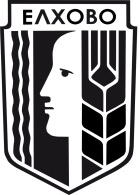      ОБЩИНА ЕЛХОВО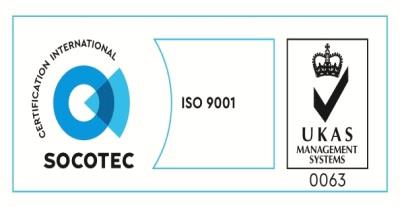 гр.Елхово, ул. „Търговска” №13; Тел.: 0478/88004; Факс: 88034; e-mail: obshtina@elhovobg.org ; kmet@elhovobg.org;  www.elhovobg.org